Pupil premium strategy statement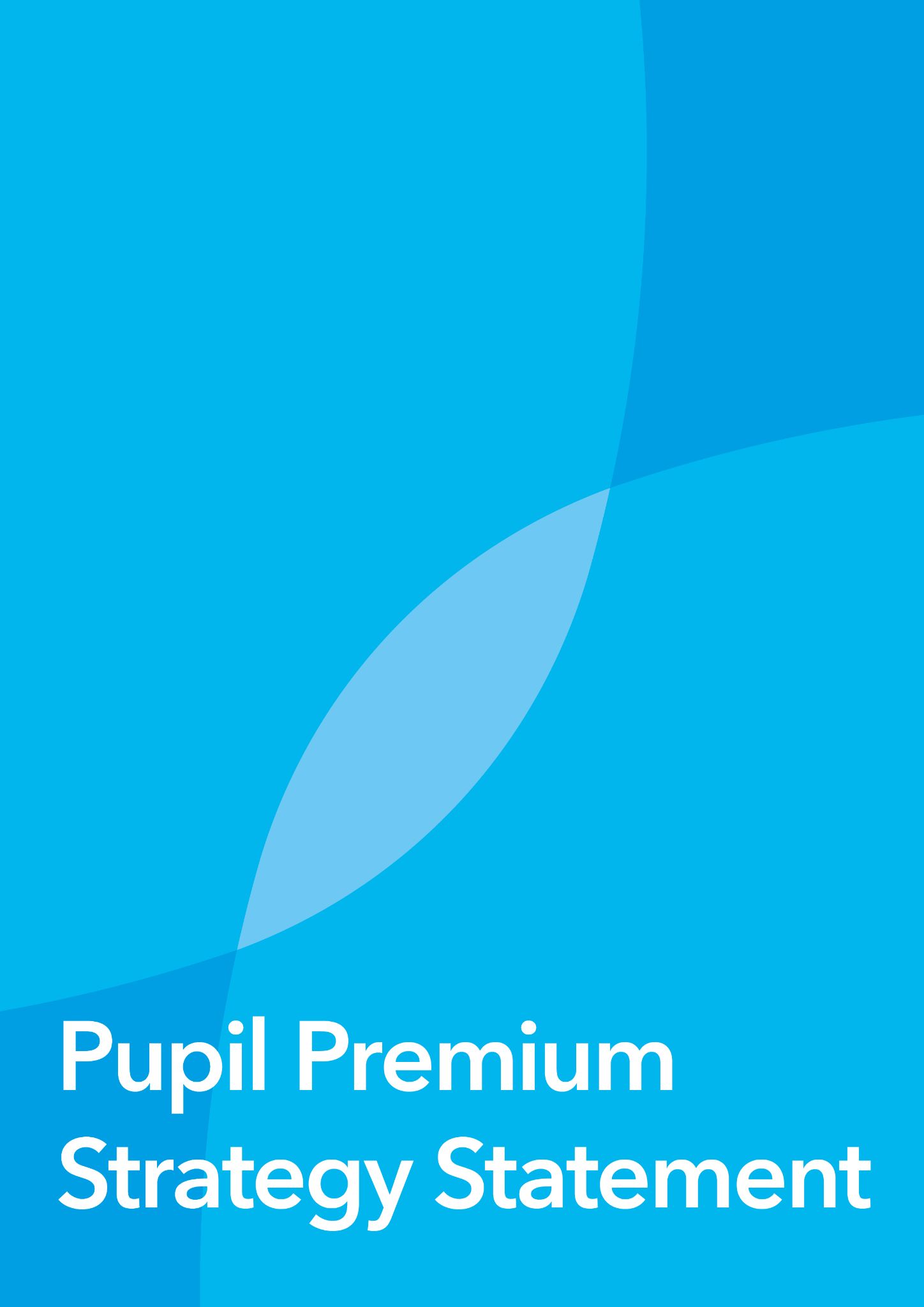 This statement details our school’s use of pupil premium (and recovery premium for the 2021 to 2022 academic year) funding to help improve the attainment of our disadvantaged pupils. It outlines our pupil premium strategy, how we intend to spend the funding in this academic year and the effect that last year’s spending of pupil premium had within our school. Academy overviewFunding overviewPart A: Pupil premium strategy planStatement of intentChallengesThis details the key challenges to achievement that we have identified among our disadvantaged pupils.Intended outcomes This explains the outcomes we are aiming for by the end of our current strategy plan, and how we will measure whether they have been achieved.Activity in this academic yearThis details how we intend to spend our pupil premium (and recovery premium funding) this academic year to address the challenges listed above.Teaching (for example, CPD, recruitment and retention)Targeted academic support (for example, tutoring, one-to-one support structured interventions) Wider strategies (for example, related to attendance, behaviour, wellbeing)Total budgeted costPart B: Review of outcomes in the previous academic yearPupil premium strategy outcomesThis details the impact that our pupil premium activity had on pupils in the 2021 to 2022 academic year. DetailData Academy nameCo-op Academy NightingaleNumber of pupils in academy411 (Jan 2022 census)Proportion (%) of pupil premium eligible pupils56.7%Academic year/years that our current pupil premium strategy plan covers (3 year plans are recommended)2021-2022 / 2022-2023Date this statement was publishedSeptember 2022Date on which it will be reviewedTermly AGC meetingsStatement authorised byAcademy Governing CouncilPupil premium leadPhil Pearce, HeadteacherGovernor / Trustee leadAngie CraigDetailAmountPupil premium funding allocation this academic year£344, 108Recovery premium funding allocation this academic yearTBCPupil premium funding carried forward from previous years (enter £0 if not applicable)£0Total budget for this academic yearIf your school is an academy in a trust that pools this funding, state the amount available to your school this academic year£344, 108Statement of intentStatement of intentCo-op Academy Nightingale is rich and diverse. Our pupils provide language, culture and experiences from around the world that creates our school setting - unique, diverse and vibrant. We are determined that all our pupils will receive a curriculum that is ambitious and reflects individual contexts. Our school will provide the opportunity to develop a sense of belonging: To our school, Leeds, Yorkshire and the United Kingdom. We are proud of our location in Harehills, Leeds and want our pupils to feel pride in who they are, what they are and who they represent irrespective of the barriers and challenges of socioeconomic local circumstance.The area within which Co-op Academy Nightingale sits was ranked 474 out of 32,844 in England where 1 is the most deprived neighbourhood in the country. Statistically this puts the location of our school and surrounding area amongst the top 10% most deprived areas of the country. (Ministry of Housing, communities and local government, The English Indices of deprivation 2019) In addition the area within which Co-op Academy Nightingale sits is the lowest area in England for uptake of Covid-19 vaccinations. As of September 23rd 2021 only 28.1% of the population in the area had taken 2 doses of vaccine and 36.8% had taken one dose in the adult population of 16 and above. With this context in mind half of our Pupil Premium funding is targeted at ensuring the best possible quality of education for pupils. This focus includes professional development to make sure that teaching is highly effective. Curriculum development work is also a key part of our strategy to ensure that our curriculum is coherently designed and that essential knowledge is prioritised. Learning about careers and employability is also a key focus running through every subject. We are also passionate about providing pupils with opportunities outside of their usual experiences and environment to build their capital. Our school brings together children from around the world. They bring with them wide-ranging cultural experiences and this is a great resource for our school. Our pupils speak many different languages. For most of our pupils, developing English language and vocabulary is a high priority in securing their future Pupil Premium Strategy Statement 4 success at school and beyond. As a result, language, literature and vocabulary are at the heart of our curriculum and we take every opportunity to broaden our pupils’ language skills. We acknowledge that some pupils need extra opportunities to practise, rehearse and revisit core knowledge including language, vocabulary, reading and number work. Therefore, we allocate a quarter of our Pupil Premium funding to enable small group interventions and tuition to take place. Within our locality, rates of criminal activity are above average for the country. Instances of anti-social behaviour and violent/sexual assault (including domestic abuse) are particularly high. We acknowledge that our pupils (including our disadvantaged pupils) may have increased safeguarding vulnerabilities because of this. Through our curriculum, we prioritise keeping pupils safe and their moral development. We are passionate about our children having the courage to make the right moral choices, regardless of who is watching. This academic year we will be further developing our personal, social, health and economic curriculum to ensure our staff are confident, trained and supported to provide the targeted teaching that our school community needs. We will target further spending on additional support, for identified pupils, including: therapeutic sessions, social groups, attendance support, speech and language sessions, SEMH coaching and intervention. A significant proportion of our children will only be with us for part of their primary education; some will arrive from or leave to a different area of the UK or a different country. Some might arrive and leave more than once and some will have experienced multiple school moves before they join us. Some funding is used to up-skill our teachers so that they are best placed to identify any gaps in pupils’ knowledge and adapt teaching to fill these. Some Pupil Premium funding is used to support pupils’ induction and some is used to provide additional interventions or tuition to plug the gaps in their learning. Finally, it must be considered that because of the transient nature of some of our school community some of our most vulnerable and disadvantaged pupils may not be eligible to the ever 6 model for part of all of their school journey. This consideration is applied by school leaders to ensure that decision making around support for our pupils considers our whole school community at all times. Co-op Academy Nightingale is rich and diverse. Our pupils provide language, culture and experiences from around the world that creates our school setting - unique, diverse and vibrant. We are determined that all our pupils will receive a curriculum that is ambitious and reflects individual contexts. Our school will provide the opportunity to develop a sense of belonging: To our school, Leeds, Yorkshire and the United Kingdom. We are proud of our location in Harehills, Leeds and want our pupils to feel pride in who they are, what they are and who they represent irrespective of the barriers and challenges of socioeconomic local circumstance.The area within which Co-op Academy Nightingale sits was ranked 474 out of 32,844 in England where 1 is the most deprived neighbourhood in the country. Statistically this puts the location of our school and surrounding area amongst the top 10% most deprived areas of the country. (Ministry of Housing, communities and local government, The English Indices of deprivation 2019) In addition the area within which Co-op Academy Nightingale sits is the lowest area in England for uptake of Covid-19 vaccinations. As of September 23rd 2021 only 28.1% of the population in the area had taken 2 doses of vaccine and 36.8% had taken one dose in the adult population of 16 and above. With this context in mind half of our Pupil Premium funding is targeted at ensuring the best possible quality of education for pupils. This focus includes professional development to make sure that teaching is highly effective. Curriculum development work is also a key part of our strategy to ensure that our curriculum is coherently designed and that essential knowledge is prioritised. Learning about careers and employability is also a key focus running through every subject. We are also passionate about providing pupils with opportunities outside of their usual experiences and environment to build their capital. Our school brings together children from around the world. They bring with them wide-ranging cultural experiences and this is a great resource for our school. Our pupils speak many different languages. For most of our pupils, developing English language and vocabulary is a high priority in securing their future Pupil Premium Strategy Statement 4 success at school and beyond. As a result, language, literature and vocabulary are at the heart of our curriculum and we take every opportunity to broaden our pupils’ language skills. We acknowledge that some pupils need extra opportunities to practise, rehearse and revisit core knowledge including language, vocabulary, reading and number work. Therefore, we allocate a quarter of our Pupil Premium funding to enable small group interventions and tuition to take place. Within our locality, rates of criminal activity are above average for the country. Instances of anti-social behaviour and violent/sexual assault (including domestic abuse) are particularly high. We acknowledge that our pupils (including our disadvantaged pupils) may have increased safeguarding vulnerabilities because of this. Through our curriculum, we prioritise keeping pupils safe and their moral development. We are passionate about our children having the courage to make the right moral choices, regardless of who is watching. This academic year we will be further developing our personal, social, health and economic curriculum to ensure our staff are confident, trained and supported to provide the targeted teaching that our school community needs. We will target further spending on additional support, for identified pupils, including: therapeutic sessions, social groups, attendance support, speech and language sessions, SEMH coaching and intervention. A significant proportion of our children will only be with us for part of their primary education; some will arrive from or leave to a different area of the UK or a different country. Some might arrive and leave more than once and some will have experienced multiple school moves before they join us. Some funding is used to up-skill our teachers so that they are best placed to identify any gaps in pupils’ knowledge and adapt teaching to fill these. Some Pupil Premium funding is used to support pupils’ induction and some is used to provide additional interventions or tuition to plug the gaps in their learning. Finally, it must be considered that because of the transient nature of some of our school community some of our most vulnerable and disadvantaged pupils may not be eligible to the ever 6 model for part of all of their school journey. This consideration is applied by school leaders to ensure that decision making around support for our pupils considers our whole school community at all times. Challenge numberDetail of challenge1Limited basic English Language and Communication skills, poor language also impact on poor achievement in the curriculum including maths and reading 2Low starting points on entry in Early Years but also for children joining us at points other than typical transition times (including pupils from other countries)3Risk of attendance lower than national average4 Risk of high percentage of Persistent Absence rates5Reduced levels of home learning and opportunities for extra-curricular activities 6High mobility resulting in a disjointed incoherent education including periods of missed education7Rising numbers of SEN needsIntended outcomeSuccess criteriaRaised achievement for disadvantaged pupils by the end of KS2. Disadvantaged pupils at the end of KS2 (who have been at the school consistently since KS1 - stable cohort) achieve attainment and progress measures in line with other pupils nationallyRaised attainment for disadvantaged pupils by the end of KS1. Disadvantaged pupils at the end of KS1 (who have been at the school consistently since Pupil Premium Strategy Statement 6 Reception) achieve attainment measures in line with other pupils nationally. Increased proportion of disadvantaged pupils in Year 1, 2 and 3 pass the phonics screening check.Y1: Inline with national average for disadvantaged pupilsY2: Inline with national average for disadvantaged pupils Y3: 100% Children at the end of the early years attain well and are ready for the Year 1 curriculumDisadvantaged children attain in line with other children nationally: GLD ELG reading ELG writing ELG number ELG PSEDGood attendance for disadvantaged pupils (and reduced rates of persistent absence) Disadvantaged pupils’ attendance rates and rates of persistent absence are at least in line with disadvantaged pupils nationally.Disadvantaged pupils access a wide range of carefully chosen experiences that build their cultural capital, raise their aspirations and help them to discover their talents and interests, including educational visits and extra-curricular clubs outside of normal school hoursAll disadvantaged pupils: - attend extra-curricular clubs - participate in enhancement activities (inc educational visits, workshops etc) - be invited and encouraged to attend holiday camps hosting by the Academy Budgeted cost£ 170, 360ActivityEvidence that supports this approachChallenge number(s) addressedQuality first teaching for all pupils through the effective delivery of high quality research based CPD for all staff to include ;five a day approach’, mastery in maths and the use and training of DFE validated phonics programme securing better early reading outcomes.Professional development on evidence based approaches, for examplemetacognition, reading comprehension,phonics or mastery learning.High quality teaching improves pupil outcomes and effective professional development offers a crucial tool to develop teaching quality and subsequently enhance children’s outcomes in the classroom. Professional development, on average, has a positive effect on pupil attainment across early years, primary. EEF Effective Professional DevelopmentAt each assessment data point pupils who have shown limited progress are targeted through a high quality teach first approach. This approach aims to focus feedback and teacher support in class to enhance the quality first teaching for these pupils. Pupils who are tracked under this process on average show an effect size of 0.9 -1.1 in Reading and 1.2- 1.4 in Maths. 1, 2, 3, 7Phonics training for CTs, TAs and reading leadersRead Write Inc case studies and research1, 2, 5, 7Purchase of standardised diagnostic NCT tests and Shine intervention programme to ensure teachers can accurately identify and close learning gaps.Standardised tests provide reliable data to identify specific weaknesses and strengths to ensure the correct level of support, intervention and scaffolding can be given during lessons.EF Accelerated Reader research1, 2, 5, 7CPD for EYFS staff to support their understanding of how children learn and the wider curriculum aims.EEF Improving language in Early Years research1, 2, 5, 7Purchase of National college annual site to provide targeted CPD for all staff.Improving the quality of teaching and learning makes the biggest difference to closing the attainment gap EEF.High quality teaching improves pupil outcomes and effective professional development offers a crucial tool to develop teaching quality and subsequently enhance children’s outcomes in the classroom. Professional development, on average, has a positive effect on pupil attainment across early years, primary1, 2, 7 Skills builder curriculum training and establishing careers curriculum throughout all year groups EEF Collaborative learning approaches 1, 2, 5, 6, 7Use of Iris to develop and improve the quality of teaching and learning across all year groupsEEF Iris connect research1, 2, 5, 7Assistant head/ Deputy head time to support the additional release time for ECT and ECT +1 teachers in school and  increase CPD offerThe Academy will continue to focus on CPD development of all staff but in particular those new to the profession as improving the quality of teaching and learning makes the biggest difference to closing the attainment gap. It is also known to improve the retention of teachers ensuring that pupils have the benefit of experienced teachers who have sound subject knowledge and the ability to deliver high quality teaching. https://educationendowmentfoundation.org.uk/projects-and-evaluation/projects/retain?utm_source=/projects-and-evaluation/projects/retain&utm_medium=search&utm_campaign=site_searchh&search_termNon-teaching SENDCo to improve inclusive practice and outcomes for pupilsEEF Importance of a whole school SEND approach1, 2, 7Additional subject release time for all staff to priorities continuing professional development and enabling all subject leaders to lead monitor and effectively support across the whole schoolEEF Implementation and professional developmentSubject leaders are given time to assess the effectiveness of the curriculum for all pupils and PP pupils in this way the effectiveness of the curriculum and teaching and learning can be continually assessed. This has led to a constant reflective state with regards to the curriculum effect and enables subject leads to have a clear understanding of gaps in teacher knowledge. 1, 2, 5, 7Budgeted cost£ 84, 680ActivityEvidence that supports this approachChallenge number(s) addressedReading intervention including 1:1 tutoring, lowest 20%, RWi TA training and supportEEF Teaching assistant interventions1, 2, 5, 71:3 catch up tuition for YR6 pupils in reading and maths.1, 2, 5 7Specialist SEND teacher1, 2, 5, 7Speech and language intervention (Chatterbugs)EEF Oral and Language interventions1, 2, 7PSED interventions (EYFS)EEF Behaviour interventions 2, 6, 7Subscriptions:Ruth Miskin phonics (including virtual classroom)Power MathsCornerstonesTT RockstarsOxford OwlJigsawLeeds Library serviceNation College/National Online SafetyEEF Read Write Inc and Fresh StartEEF diagnostic assessment and recoveryEEF One-to-one support for SEND pupils1, 2, 5, 6, 7Budgeted cost£ 89, 388ActivityEvidence that supports this approachChallenge number(s) addressedParent workshops on communication (including non-verbal) and curriculum specific areasEEF Parents to support children's learning https://leedscitycollege.ac.uk/ 1, 2, 3, 4, 5, 6, 7Attendance support workerEEF Attendance intervention and rapid assessment1, 2, 3, 4 Pastoral support workers (including SEMH interventions)EEF Parents to support children's learning 3, 4, 7Extra-curricular activities, enhancements, including educational visits, clubs and workshopsEEF life skills and enrichment 3, 4, 5, 6Co-op cluster services including EEF Attendance intervention and rapid assessment1, 3, 4, 6Translation services EEF life skills and enrichment3, 4, 6 Total budgeted cost£ 342, 720Pupil premium strategy outcomesPupil premium strategy outcomesKS1Pupil premium children in the end of key stage 1 SATs out-performed non-pupil premium children in reading and maths.KS2Pupil premium children attainment at the end of Key stage 2 is in line with others with no significant gaps and in line with the Trust objectives which were set in the Autumn term based on prior attainment and high aspirations for pupils. Assessments for pupil premium children vs non-pupil premium children - PSCPupil premium children in Year 1 out-performed non-pupil premium children in the phonics screening check in 2023:This trend continued in Year 2 for those children that retook the phonics screening check:Overall at Nightingale we continue to strive to improve attainment standards closer to national average for all pupilsSignificantly more parents from disadvantaged families in regular contact with school. The work done by our attendance team has ensured that the overall annual attendance of pupil premium children is inline with non-pupil premium children. Frequent phone calls home, home visits and support from external agencies (if needed) have been used to support and challengeTo further support families within our school community, we are building capacity in our attendance team and utilising an internal colleague to support attendance with administration and paperwork. Parent workshops for reading, curriculum and home learning took place throughout the summer term. Feedback from parents is that more of these are needed to support their understanding of what their children are learning in school. Pupil premium children have access to a free school breakfast and a family support worker each day. Attendance and persistent absenteeism will continue to be a priority for our academy as we strive to close the gap to the national average. Pupil premium children have access to extra-curricular clubs and activities. These have been led by staff internally or by external services such as Leeds Rhinos or Total Dance. Educational visits, including the Year 6 residential, were funded so that no child was unable to attend due to their disadvantaged circumstances. Further activities and visits will continue throughout the next academic year, ensuring every child has equal opportunities. Pupil premium funding was used to develop staff understanding of effective provision for all SEND pupils. This included establishing SEND provision in a specific classroom which was led by our SENDCo and a specialist SEND teacher. Staff understanding of effective SEND provision has increased (evidenced through internal staff meetings) and progress of all SEND pupils through bespoke targets and support plans being put in place and monitored by the SENDCo. The whole school approach to inclusive SEND provision for all pupils will continue into the next academic year. KS1Pupil premium children in the end of key stage 1 SATs out-performed non-pupil premium children in reading and maths.KS2Pupil premium children attainment at the end of Key stage 2 is in line with others with no significant gaps and in line with the Trust objectives which were set in the Autumn term based on prior attainment and high aspirations for pupils. Assessments for pupil premium children vs non-pupil premium children - PSCPupil premium children in Year 1 out-performed non-pupil premium children in the phonics screening check in 2023:This trend continued in Year 2 for those children that retook the phonics screening check:Overall at Nightingale we continue to strive to improve attainment standards closer to national average for all pupilsSignificantly more parents from disadvantaged families in regular contact with school. The work done by our attendance team has ensured that the overall annual attendance of pupil premium children is inline with non-pupil premium children. Frequent phone calls home, home visits and support from external agencies (if needed) have been used to support and challengeTo further support families within our school community, we are building capacity in our attendance team and utilising an internal colleague to support attendance with administration and paperwork. Parent workshops for reading, curriculum and home learning took place throughout the summer term. Feedback from parents is that more of these are needed to support their understanding of what their children are learning in school. Pupil premium children have access to a free school breakfast and a family support worker each day. Attendance and persistent absenteeism will continue to be a priority for our academy as we strive to close the gap to the national average. Pupil premium children have access to extra-curricular clubs and activities. These have been led by staff internally or by external services such as Leeds Rhinos or Total Dance. Educational visits, including the Year 6 residential, were funded so that no child was unable to attend due to their disadvantaged circumstances. Further activities and visits will continue throughout the next academic year, ensuring every child has equal opportunities. Pupil premium funding was used to develop staff understanding of effective provision for all SEND pupils. This included establishing SEND provision in a specific classroom which was led by our SENDCo and a specialist SEND teacher. Staff understanding of effective SEND provision has increased (evidenced through internal staff meetings) and progress of all SEND pupils through bespoke targets and support plans being put in place and monitored by the SENDCo. The whole school approach to inclusive SEND provision for all pupils will continue into the next academic year. 